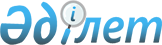 2011 жылға арналған ақы төленетін қоғамдық жұмыстарды ұйымдастыру туралы
					
			Күшін жойған
			
			
		
					Шығыс Қазақстан облысы Бородулиха ауданының әкімдігінің 2010 жылғы 15 желтоқсандағы N 843 қаулысы. Шығыс Қазақстан облысы Әділет департаментінің Бородулиха ауданындағы Әділет басқармасында 2011 жылғы 21 қаңтарда N 5-8-126 тіркелді. Күші жойылды - Шығыс Қазақстан облысы Бородулиха ауданы әкімдігінің 2011 жылғы 23 желтоқсандағы N 228 қаулысымен

      Ескерту. Күші жойылды - Шығыс Қазақстан облысы Бородулиха ауданы әкімдігінің 2011.12.23 N 228 қаулысымен.

      

      «Қазақстан Республикасындағы жергілікті мемлекеттік басқару және өзін-өзі туралы» Қазақстан Республикасының 2001 жылғы 23 қаңтардағы № 148 Заңының 31-бабы 1-тармағының 13)-тармақшасы, «Халықты жұмыспен қамту туралы» Қазақстан Республикасының 2001 жылғы 23 қаңтардағы № 149 Заңының 7 және 20-баптары, «Халықты жұмыспен қамту туралы» Қазақстан Республикасының 2001 жылғы 23 қаңтардағы Заңын іске асыру жөніндегі шаралар туралы» Қазақстан Республикасы Үкіметінің 2001 жылғы 19 маусымдағы № 836 қаулысымен бекітілген қоғамдық жұмыстарды ұйымдастыру және қаржыландыру Ережесі, «Семей ядролық сынақ полигонындағы ядролық сынақтардың салдарынан зардап шеккен азаматтарды әлеуметтік қорғау туралы» Қазақстан Республикасының 1992 жылғы 18 желтоқсандағы Заңының 2-бабы негізінде, жұмысқа орналасу кезінде қиыншылық көріп отырған халықтың әртүрлі топтарын қолдау және мемлекеттік кепілдіктер жүйесін кеңейту мақсатында, Бородулиха ауданының әкімдігі ҚАУЛЫ ЕТЕДІ:



      1. Қоғамдық жұмыстар өткізілетін ұйымдардың тізбесі, қоғамдық жұмыстардың көлемдері, қаржыландыру көздері және қоғамдық жұмыстардың нақты шарттары бекітілсін (1 қосымша).



      2. Нысаналы топқа жататын тұлғалардың тізбесі бекітілсін (2 қосымша).



      3. Ақы төленетін қоғамдық жұмыстар түрлерінің тізбесі бекітілсін (3 қосымша).



      4. Қоғамдық жұмыстарда жұмыс істейтін жұмыссыздардың жалақысы жергілікті бюджет қаражаты есебінен радиациялық қауіпті аймақта тұрғаны үшін қосымша төлеммен 2011 жылға арналып бекітілген ең төменгі жалақы мөлшерінен кем емес мөлшерде жүргізілсін.



      5. «Шығыс Қазақстан облысы Бородулиха ауданының жұмыспен қамту және әлеуметтік бағдарламалар бөлімі» мемлекеттік мекемесі (Ф. Ф. Бектембаева), заңнамалық талаптарға сәйкес ауданның ұйымдары мен мекемелерінде, кәсіпорындарында ақы төленетін қоғамдық жұмыстарды өткізуді қамтамасыз етсін.



      6. «2010 жылға арналған ақы төленетін қоғамдық жұмыстарды ұйымдастыру туралы» Шығыс Қазақстан облысы Бородулиха ауданының әкімдігінің 2009 жылғы 25 желтоқсандағы N 536 қаулысы (нормативтік құқықтық актілердің мемлекеттік тіркеу тізілімінде 2010 жылғы 12 қаңтарда N 5-8-100 тіркелді, аудандық «Аудан тынысы» газетінің 2010 жылғы 15 қаңтардағы № 3 жарияланған), «2009 жылғы 25 желтоқсандағы N 536 «2010 жылға арналған ақы төленетін қоғамдық жұмыстарды ұйымдастыру туралы» қаулысына толықтырулар енгізу туралы» Шығыс Қазақстан облысы Бородулиха ауданының әкімдігінің 2010 жылғы 28 қаңтардағы N 564 қаулысы (нормативтік құқықтық актілердің мемлекеттік тіркеу тізілімінде 2010 жылғы 10 ақпанда N 5-8-105 тіркелді, аудандық «Пульс района» газетінің 2010 жылғы 12 ақпандағы № 9 (6329) жарияланған) күші жойылды деп танылсын.



      7. Осы қаулының орындалуына бақылау жасау аудан әкімінің орынбасары Р. А. Атаеваға жүктелсін.



      8. Осы қаулы ресми жарияланған күнінен соң он күнтізбелік күн өткеннен кейін қолданысқа енгізіледі.

      

      

      Аудан әкімі                                         Т. Қасымов

      Бородулиха ауданы әкімдігінің

      2010 жылғы 15 желтоқсандағы № 843

      "2011 жылға арналған ақы төленетін

      қоғамдық жұмыстарды ұйымдастыру

      туралы" қаулысына 1-қосымша 

      Қоғамдық жұмыстар жүргізілетін ұйымдардың тізбесі, қоғамдық жұмыстардың көлемі, қаржыландыру көздері және нақты шарттары

      Қоғамдық жұмыстардың нақты шарты:

      Жұмыс аптасының ұзақтығы бес күнді құрайды, екі демалыс күні беріледі, сегіз сағаттық жұмыс күні, түскі үзіліс бір сағат, жұмыс жағдайларын қорытындылай келе, жұмыс уақытын ұйымдастырудың тиімді түрлері қолданылады.



      Қызметкерлердің жекелеген санаттары үшін (әйелдер және отбасылық міндеттері бар өзге адамдар, мүгедектер, он сегіз жасқа толмаған адамдар) қоғамдық жұмыстардың шарттары сай келген санаттың еңбек шарттарының ерекшеліктерін ескерумен анықталады және Қазақстан Республикасының еңбек заңнамасына сәйкес қызметкерлер мен жұмыс берушілер арасында жасалатын еңбек шарттарымен қарастырылады.



      Жұмыс уақытын есептеу табелінде көрсетілген нақты жұмыс істеген уақыты арқылы жұмыссыздың жеке шотына аудару жолымен еңбекақы төлеу жүзеге асырылады. Еңбекті қорғау және қауіпсіздік техникасы бойынша нұсқаулығы, арнайы киіммен, құрал-жабдықтармен қамтамасыз ету, әлеуметтік аударымдар, уақытша жұмысқа жарамсыздығы бойынша әлеуметтiк жәрдемақы төлеу, денсаулыққа зиян келтіру немесе мертіктіру салдарынан келтірілген зияндардың орнын толтыру Қазақстан Республикасының заңнамасына сәйкес жүргізіледі.

      

      

      Аудан әкімі аппараты басшысының м.а.            Е. Бексултанов

      Бородулиха ауданы әкімдігінің

      2010 жылғы 15 желтоқсандағы № 843

      «2011 жылға арналған ақы төленетін

      қоғамдық жұмыстарды ұйымдастыру туралы»

      қаулысына 2–қосымша 

      Нысаналы топтардың тізбесі:

      Аз қамтылғандар;



      жиырма бір жасқа дейінгі жастар;



      балалар үйлерінің тәрбиеленушілері, жетім балалар мен ата–анасының қамқорлығынсыз қалған жиырма үш жасқа дейінгі балалар;



      кәмелетке толмаған балаларды тәрбиелеп отырған жалғыз басты, көп балалы ата-аналар;



      Қазақстан Республикасының Заңнамасында белгіленген тәртіппен асырауында тұрақты күтімді, көмекті немесе қадағалауды қажет етеді деп танылған адамдар бар азаматтар;



      зейнеткерлік жас алдындағы тұлғалар (жасына байланысты зейнеткерлікке шығуын екі жыл қалған);



      50 жастан асқан әйел адамдар, 55 жастан асқан ер адамдар;



      мүгедектер;



      Қазақстан Республикасының Қарулы Қүштері қатарынан босаған тұлғалар;



      бас бостандығынан айыру және (немесе) мәжбүрлеп емдеу орындарынан босатылған тұлғалар;



      бас бостандығынан айыруға байланысты емес жазалау шараларына кесілгендер;



      оралмандар;



      мектептің, бастауыш, орта, жоғары кәсіби және жоғары оқу орнынан кейінгі білім беру ұйымдарының түлектері;



      нашақорлыққа тәуелді тұлғалар, АИТВ ауруын жұқтырған азаматтар, туберкулез ауруынан жазылғандар;



      ұзақ уақыт (1 жылдан артық) жұмыс істемеген тұлғалар;



      отбасында бір де бір жұмысшы жоқ тұлғалар;



      бұрын жұмыс істемеген тұлғалар;



      жұмыс беруші-заңды тұлғаның таратылуына немесе жұмыс беруші - жеке тұлғаның қызметін тоқтауына, қызметкерлер саны немесе штаттың қысқаруына байланысты жұмыстан босатылған тұлғалар;



      еңбекақысы сақталмайтын демалыстағы тұлғалар;



      жазғы демалыс уақытындағы мектеп оқушылары және студенттер

      

      

      Аудан әкімі аппараты басшысының м.а.            Е. Бексултанов

      Бородулиха ауданы әкімдігінің

      2010 жылғы 15 желтоқсандағы № 843

      «2011 жылға арналған ақы төленетін

      қоғамдық жұмыстарды ұйымдастыру

      туралы» қаулысына 3–қосымша 

      Ақы төленетін қоғамдық жұмыстар түрлерінің тізбесі

      1. Елді мекендердің, өндірістік кәсіпорындардың аумағын жинауда тұрғын үй коммуналдық шаруашылығының ұйымдарына көмек.



      2. Жолдарды салу және жөндеу, су құбырларын, газ құбырларын, кәріз коммуникацияларын салу.



      3. Мелиоративтік жұмыстарды жүргізу.



      4. Әлеуметтік-мәдени, діни, әкімшілік нысандарды, тұрғын үйлерді жөндеу, қайта құру құрылыстарына қатысу.



      5. Тарихи–сәулеттік ескерткіштерді, кешендерді, қорық орындарын қалпына келтіру.



      6. Аймақтарды экологиялық сауықтыру (көгалдандыру және көріктендіру)



      7. Мәдени тұрғыдағы ауқымды іс – шараларды ұйымдастыруға көмек (спорт жарыстары, фестивальдар, мейрамдар, халық шығармашылығын қарау және т.б.)



      8. Республикалық және аймақтық қоғамдық науқанды (тұрғындардың санағын, әлеуметтік сұрастыру, шаруашылық кітаптарын түгендеуге, қорғаныс істері жөніндегі бөлімінің жұмысына, салық органдарына көмек) өткізуге көмек.



      9. Малдың жем-шөбін дайындау, құстарды өсіру, көкөністер мен дәнді дақылдарды өсіру бойынша қысқа мерзімді маусымдық алаңдар, ауыл шаруашылығының зиянкестерімен күрес.



      10. Басқа да жұмыс түрлері:

      - құжаттарды ресімдеуге көмек;

      - баспасөзге жазылу және хат-хабарларды жеткізуге көмек көрсету;

      - балалардың және жасөспірімдердің жазғы бос уақыттарын, ыстық тамақтарын ұйымдастыру;

      - ветеринарлық санитарлық – профилактикалық іс-шараларға қатысу;

      - мүгедек және қарт адамдарды күту, үйге келіп көмек беру;

      - құқық бұзушылықты және нысандарды күзету, оның ішінде саяжайларды, су арықтарын және т.б.;

      - маусымдық – жылыту жұмыстары;

      - үй-жайларды жинау;

      - жиылып қалған суларды ағызу, көпірлерді тазалау;

      - мүмкіншілігі шектеулі балалардың демалысын ұйымдастыруға көмек;

      - балаларды тасымалдау;

      - аз қамтылған азаматтарға әлеуметтік қызметтер көрсету;

      - суреттік-жабдықтау жұмыстары.

      

      

      Аудан әкімі аппараты басшысының м.а.            Е. Бексултанов
					© 2012. Қазақстан Республикасы Әділет министрлігінің «Қазақстан Республикасының Заңнама және құқықтық ақпарат институты» ШЖҚ РМК
				№Жұмыс берушінің атауыЖұмыстардың көлеміСұраныс (жарияланған қажеттілік, орындар саны)Ұсыныс (бекітілді, орындар саны)Қаржыландыру көзі1234561Бородулиха ауданы әкімінің аппараты, ауданның ауылдық округ әкімдерінің аппараттары, жергілікті бюджеттен қаржыландырылатын дербес бөлімдерүй-үйді аралау - 10214 аула, шаруашылық кітаптарын толтыру, көшелерді тазалау – 26 ш. парктерді, скверлер аумағын тазалау – 448 ш.м. малдарды ветеринарлық залалсыздандыру – 5571 бас, пошта тасу – 3736 газет және журналдар, үй-жайларды жөндеу, құжаттарды ресімдеуге көмек344344жергілікті бюджет2Аудандық білім бөлімі, аудан мектептері, № 23 кәсіптік лицейі, басқа да білім беретін мекемелерғимараттарды жөндеу, 70 балаларды тасымалдау, мектеп оқушыларының ыстық тамақтарын ұйымдастыру1616жергілікті бюджет3«Нұр Отан» Халықтық Демократиялық партиясы» қоғамдық бірлестігі1500 құжаттарды ресімдеуге көмек11жергілікті бюджет4«Мәдениет үйі» ККМКМәдени іс шаралар өткізу, Наурыз мейрамын, Жеңіс күнін мерекелеу1010жергілікті бюджет5Бородулиха ауданының прокуратурасы154 ш.м. ғимаратқа от жағу11жергілікті бюджет6Бородулиха ауданының аудандық мемлекеттік мұрағатықұжаттарды ресімдеуге көмек – айына 150 іс.44жергілікті бюджет7Бородулиха ауданының ішкі істер бөлімікөшелерге кезекшілік ету, құқық бұзушылықты және объектілерді күзету1212жергілікті бюджет8«ШҚО бойынша жылжымайтын мүлік жөніндегі Орталығы» РМҚК Бородулиха филиалықұжаттарды ресімдеуге көмек – 500 іс33жергілікті бюджет9Бородулиха ауданының Әділет басқармасықұжаттарды ресімдеуге көмек – айына 815.55жергілікті бюджет10Бородулиха ауылдық Қарбай атындағы мешіті, басқа да діни ұйымдар375 ш.м. - ғимаратқа от жағу, үй-жайларды жөндеу22жергілікті бюджет11ҚР АШМ АК МИК Бородулиха аудандық аумақтық инспекциясықұжаттарды ресімдеуге көмек – айына 771 бірлік115жергілікті бюджет12Бородулиха аудандық почта байланысының торабы1200 құжатты ресімдеуге көмек11жергілікті бюджет13«Рассвет» ПИК86 ш.м.- қазандықтарды, от жағатын жерлерді жөндеу22жергілікті бюджет14ШҚО Бородулиха ауданының жер қатынастары бөліміқұжаттарды ресімдеуге көмек – айына 300 бірлік11жергілікті бюджет15Бородулиха аудандық мәслихаттың аппараты169 ш.м. - үй-жайларды жөндеу11жергілікті бюджет16Денсаулық сақтау мекемелері, ұйымдары («Бородулиха ауданының МБ» КМҚК)485 ш.м. аумақтарды көркейту11жергілікті бюджет17Бородулиха аудандық сотықұжаттарды ресімдеуге көмек – айына 500 іс11жергілікті бюджет18Бородулиха аудандық қылмыстық атқару инспекциясы ШҚО бойынша ҚАЖДқұжаттарды ресімдеуге көмек - айына 80 іс11жергілікті бюджет19Зейнетақы төлеу жөніндегі мемлекеттік орталығының Бородулиха бөлімшесіқұжаттарды ресімдеуге көмек – айына 1400 іс55жергілікті бюджет20Бородулиха аумақтық сот орындаушыларының бөлімі60 ш.м. - үй-жайларды жинау11жергілікті бюджет21Бородулиха балалар–жасөспірімдер спорт мектебіғимаратты жөндеу, аумақты көркейту - 648 ш.м.11жергілікті бюджет22Жетісу аймақтық шаруашылық дақылдарының сортын сынау инспектурасымаусымдық ауыл шаруашылық жұмыстары – 20 га.1313жергілікті бюджет, жұмыс беруші23Бородулиха ауданының психологиялық-педагогикалық түзеу кабинетіүй-жайларды жөндеу - 320 ш.м.11жергілікті бюджет24«Бала-бақша» КМҚКүй-жайларды жөндеу - 500 ш.м.22жергілікті бюджет25Бородулиха аудандық қазынашылық басқармасы1500 құжатты ресімдеуге көмек22жергілікті бюджет26«Бородулиха қарттары мен мүгедектерге арналған жалпы үлгідегі медициналық - әлеуметтік мекеме» ММүй-жайларды жөндеу - 1000 ш.м., аумақты көркейту - 1500 ш.м.11жергілікті бюджет27Бородулиха ауданының орталықтандырылған кітапхана жүйесіүй-жайды жөндеу - 425 ш.м.11жергілікті бюджет28«Коммуналдық шаруашылық» МКККЕлді мекендердің аумағын жинауда тұрғын үй коммуналдық шаруашылығы ұйымдарына көмек – 2000 ш.м.22жергілікті бюджет29Бородулиха аудандық статистика бөліміқұжаттарды ресімдеуге көмек – 1500 іс22жергілікті бюджет